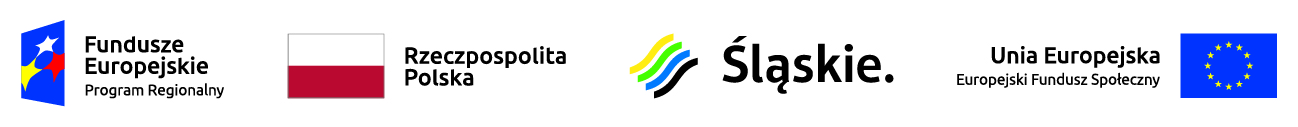 Ogłoszenie o wynikach naboru RPSL.11.01.05-IZ.01-24-396/20Projekt został wybrany do dofinansowania uchwałą nr 1462/144/VI/2020 Zarządu Województwa Śląskiego z dnia 30 czerwca 2020 roku. Jednocześnie przedmiotową uchwałą przyjęte zostały Zasady realizacji projektu.Instytucja Zarządzająca (IZ) publikuje projekt  wybrany do dofinansowania w trybie pozakonkursowym w ramach Regionalnego Programu Operacyjnego Województwa Śląskiego na lata 2014-2020 Oś Priorytetowa XI Wzmocnienie potencjału edukacyjnego, Działanie 11.1 Ograniczenie przedwczesnego kończenia nauki szkolnej oraz zapewnienie równego dostępu do dobrej jakości edukacji elementarnej, kształcenia podstawowego i średniego, Poddziałanie 11.1.5   Efektywny rozwój dzieci i młodzieży – program stypendialny.Instytucja Zarządzająca (IZ) publikuje projekt  wybrany do dofinansowania w trybie pozakonkursowym w ramach Regionalnego Programu Operacyjnego Województwa Śląskiego na lata 2014-2020 Oś Priorytetowa XI Wzmocnienie potencjału edukacyjnego, Działanie 11.1 Ograniczenie przedwczesnego kończenia nauki szkolnej oraz zapewnienie równego dostępu do dobrej jakości edukacji elementarnej, kształcenia podstawowego i średniego, Poddziałanie 11.1.5   Efektywny rozwój dzieci i młodzieży – program stypendialny.Instytucja Zarządzająca (IZ) publikuje projekt  wybrany do dofinansowania w trybie pozakonkursowym w ramach Regionalnego Programu Operacyjnego Województwa Śląskiego na lata 2014-2020 Oś Priorytetowa XI Wzmocnienie potencjału edukacyjnego, Działanie 11.1 Ograniczenie przedwczesnego kończenia nauki szkolnej oraz zapewnienie równego dostępu do dobrej jakości edukacji elementarnej, kształcenia podstawowego i średniego, Poddziałanie 11.1.5   Efektywny rozwój dzieci i młodzieży – program stypendialny.Instytucja Zarządzająca (IZ) publikuje projekt  wybrany do dofinansowania w trybie pozakonkursowym w ramach Regionalnego Programu Operacyjnego Województwa Śląskiego na lata 2014-2020 Oś Priorytetowa XI Wzmocnienie potencjału edukacyjnego, Działanie 11.1 Ograniczenie przedwczesnego kończenia nauki szkolnej oraz zapewnienie równego dostępu do dobrej jakości edukacji elementarnej, kształcenia podstawowego i średniego, Poddziałanie 11.1.5   Efektywny rozwój dzieci i młodzieży – program stypendialny.Instytucja Zarządzająca (IZ) publikuje projekt  wybrany do dofinansowania w trybie pozakonkursowym w ramach Regionalnego Programu Operacyjnego Województwa Śląskiego na lata 2014-2020 Oś Priorytetowa XI Wzmocnienie potencjału edukacyjnego, Działanie 11.1 Ograniczenie przedwczesnego kończenia nauki szkolnej oraz zapewnienie równego dostępu do dobrej jakości edukacji elementarnej, kształcenia podstawowego i średniego, Poddziałanie 11.1.5   Efektywny rozwój dzieci i młodzieży – program stypendialny.Instytucja Zarządzająca (IZ) publikuje projekt  wybrany do dofinansowania w trybie pozakonkursowym w ramach Regionalnego Programu Operacyjnego Województwa Śląskiego na lata 2014-2020 Oś Priorytetowa XI Wzmocnienie potencjału edukacyjnego, Działanie 11.1 Ograniczenie przedwczesnego kończenia nauki szkolnej oraz zapewnienie równego dostępu do dobrej jakości edukacji elementarnej, kształcenia podstawowego i średniego, Poddziałanie 11.1.5   Efektywny rozwój dzieci i młodzieży – program stypendialny.Instytucja Zarządzająca (IZ) publikuje projekt  wybrany do dofinansowania w trybie pozakonkursowym w ramach Regionalnego Programu Operacyjnego Województwa Śląskiego na lata 2014-2020 Oś Priorytetowa XI Wzmocnienie potencjału edukacyjnego, Działanie 11.1 Ograniczenie przedwczesnego kończenia nauki szkolnej oraz zapewnienie równego dostępu do dobrej jakości edukacji elementarnej, kształcenia podstawowego i średniego, Poddziałanie 11.1.5   Efektywny rozwój dzieci i młodzieży – program stypendialny.Instytucja Zarządzająca (IZ) publikuje projekt  wybrany do dofinansowania w trybie pozakonkursowym w ramach Regionalnego Programu Operacyjnego Województwa Śląskiego na lata 2014-2020 Oś Priorytetowa XI Wzmocnienie potencjału edukacyjnego, Działanie 11.1 Ograniczenie przedwczesnego kończenia nauki szkolnej oraz zapewnienie równego dostępu do dobrej jakości edukacji elementarnej, kształcenia podstawowego i średniego, Poddziałanie 11.1.5   Efektywny rozwój dzieci i młodzieży – program stypendialny.Instytucja Zarządzająca (IZ) publikuje projekt  wybrany do dofinansowania w trybie pozakonkursowym w ramach Regionalnego Programu Operacyjnego Województwa Śląskiego na lata 2014-2020 Oś Priorytetowa XI Wzmocnienie potencjału edukacyjnego, Działanie 11.1 Ograniczenie przedwczesnego kończenia nauki szkolnej oraz zapewnienie równego dostępu do dobrej jakości edukacji elementarnej, kształcenia podstawowego i średniego, Poddziałanie 11.1.5   Efektywny rozwój dzieci i młodzieży – program stypendialny.Lp.Tytuł projektuNazwa wnioskodawcyWartość zatwierdzonego projektuWartość dofinansowaniaWynik ocenyData wybrania projektu do dofinansowaniaPlanowana data rozpoczęcia realizacji projektuPlanowana data zakończenia realizacji projektuŚląskie. Inwestujemy 
w talenty – VI edycjaWojewództwo Śląskie9 141 440,00 zł8 684 368,00 zł482020-06-302020-08-012022-12-31